  Projekt    do  7.5.2020  Vlastivěda na 14 dní (pomalu si budete dělat)  1.část :  Karel IV.opakování    ….dávám  10 otázek a za otázkou (číslo písmene ,které si dáš                                                       do zeleného kroužku...pak mi  napíšeš TAJENKU)….......................................................................................................................Maminka Karla IV.  Se jmenovala(příjmení)______________________(8. písmeno)Vladařské a vojenské zkušenosti získal Karel IV. , v které zemi na I____ (2.písmeno)Otec Karla IV.  se jmenoval (jméno a příjmení) :______________(7.písmeno)Karel IV. byl vychován v které zemi na F____________________(5.písmeno)Původně se Karel IV. jmenoval na Václav________________(1.písmeno)Přes řeku Vltavu nechal postavit (dvě slova) K__________(4.písmeno)Co nechal zhotovit(hrad) na K________________(8.písmeno)Královská koruna  Karla IV. se nazývá podle patrona české země na S__________(1.písmeno)Na Pražském hradě nechal postavit katedrálu :(napiš svatého_________(3.písmeno)První univerzita ve střední Evropě se nazývá Karlova..piš _______________((3.písmeno)   PAK   na můj email pošli tajenku...prosím.2.část projektu   nadpis :  HUSITSKÉ  ZBRANĚ( datum) namaluješ zbraně husitů(stačí tužkou)...prosím POPIS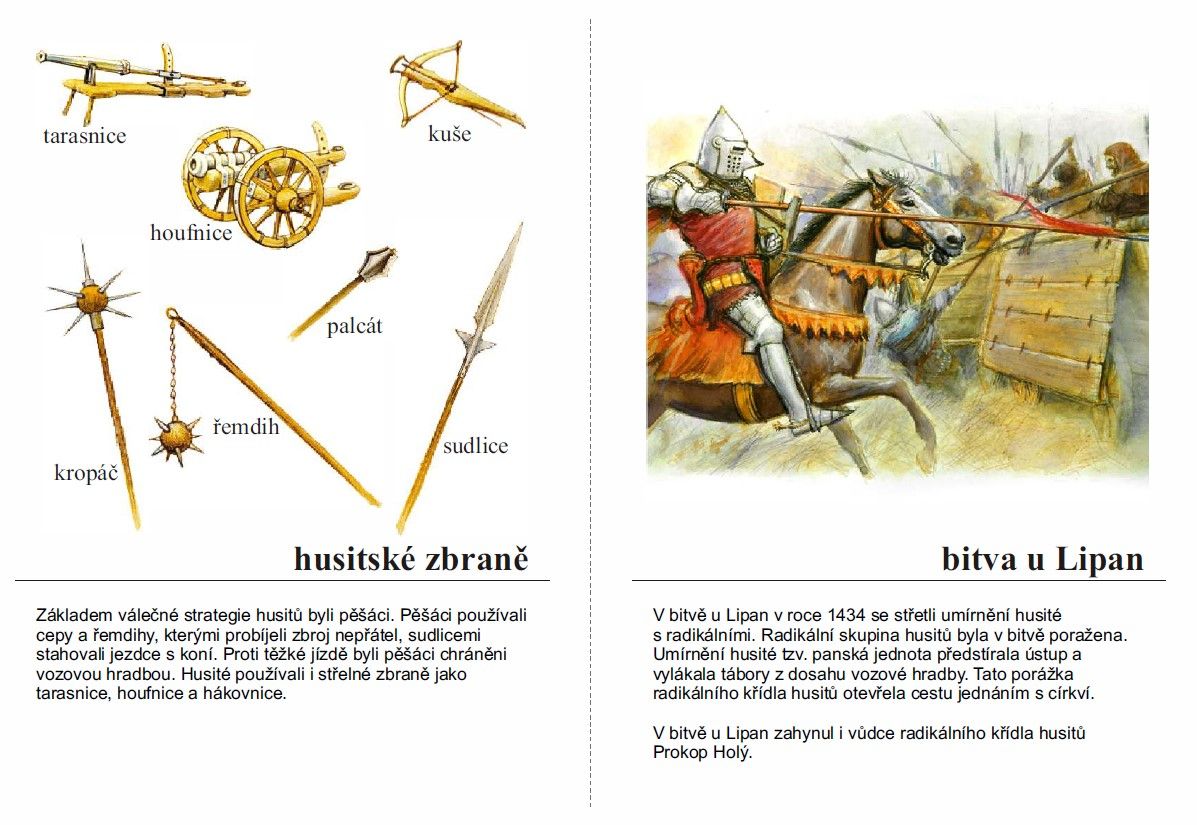 Přeji ti krásnou práci při projektu.Nespěchej.Projekt ti slouží k opakování a také k rozšíření něčeho nového.Pěkný den   Iva Oršelová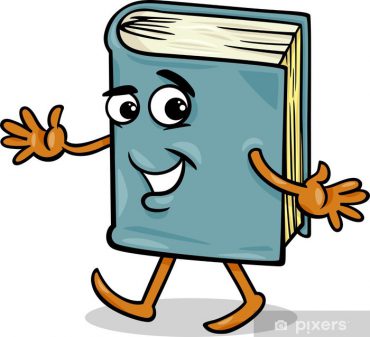 http://historie.lusa.cz/husitske-valky/husitske-zbrane/sudlice/   také vám to třeba pomůže.